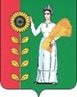 СОВЕТ ДЕПУТАТОВ    СЕЛЬСКОГО ПОСЕЛЕНИЯ                                                                                   БОГОРОДИЦКИЙ  СЕЛЬСОВЕТ                                                                       Добринского муниципального района Липецкой области                              Российской Федерации                           5- я сессия  VI-го созываРЕШЕНИЕ21.12.2020г.                               ж/д.ст.Плавица	                             № 16-рсО результатах  публичных слушаний « О проекте бюджета  сельского поселения Богородицкий сельсовет Добринского муниципального района Липецкой области Российской Федерации на 2021 год                                                                                                                  и плановый период 2022 и 2023 годов»Руководствуясь Федеральным  законом  от 06.10.2003г  № 131- ФЗ                                             «Об общих принципах  организации  местного самоуправления в Российской Федерации, руководствуясь Положением «О порядке организации и проведения публичных слушаниях на территории сельского поселения Богородицкий сельсовет», руководствуясь ст. 23 Устава сельского поселения Богородицкий сельсовет Добринского муниципального района Липецкой области, учитывая  решение постоянной комиссий по экономике, бюджету  и муниципальной собственности, Совет депутатов сельского поселения Богородицкий сельсовет  РЕШИЛ:        1.Принять рекомендации публичных слушаний « О проекте  бюджета сельского поселения Богородицкий сельсовет на 2021 год и плановый период 2022 и 2023 годов» (прилагается).      2. Настоящее решение вступает в силу со дня его принятия. Председатель Совета депутатов                                                                                                                    сельского поселения  Богородицкий сельсовет                                                                 Н.А.Бахтина                                                     Приняты                                                           решением Совета депутатов сельского поселения Богородицкий сельсовет                                                        Добринского муниципального района                                                         21.12.2020г. № 16-рсРекомендациипубличных слушаний « О проекте бюджета сельского поселения на 2021 год и на плановый период 2022 и 2023 годов»ж/д. ст. Плавица					                    21 декабря 2020 года             В публичных слушаниях, проводимых по инициативе Совета депутатов сельского поселения Богородицкий сельсовет Добринского муниципального района, приняли участие депутаты Совета депутатов сельского поселения Богородицкий сельсовет Добринского муниципального района, глава администрации сельского поселения Богородицкий сельсовет Добринского муниципального района, представители предприятий и организаций,  жители сельского поселения.	Заслушав и обсудив доклад и выступления « О проекте бюджета сельского поселения на 2021 год и на плановый период 2022 и 2023 годов», участники публичных слушаний отмечают, что основными целями бюджетной политики сельского поселения Богородицкий сельсовет Добринского муниципального района на 2021 год и на плановый период 2022 и 2023 годов являются:        - результативное управление бюджетными средствами при планировании и реализации муниципальных программ;        - обеспечение сбалансированности и устойчивости бюджетной системы;         - безусловное исполнение принятых социальных обязательств;        - повышение эффективности бюджетных расходов;        - повышение доступности и качества муниципальных услуг;        - дальнейшая реализация программно-целевых методов управления;        - повышение открытости и прозрачности бюджетного процесса.         Основные параметры бюджета:Объем доходов бюджета сельского поселения  на 2020 год определен в сумме 30243405,29  рублей.	Расходы бюджета сельского поселения на 2020 год предлагаются к утверждению в сумме 29243405,29 рублей.	Профицит бюджета сельского поселения на 2020 год планируется в объеме 1 000,000,0 рублей.На плановый период проектом бюджета сельского поселения предусмотрены в 2021 году – доходы и расходы в сумме 22368485,96 рублей, в 2022 году – доходы и расходы в сумме 12317920,92 рублей.	По мере принятия областных нормативных актов в 2020 году о распределении межбюджетных трансфертов между муниципальными образованиями области их объем и доходы бюджета сельского поселения в целом будут возрастать.          В расчетах учтены изменения налогового и бюджетного законодательства Российской Федерации и Липецкой области.	Проект бюджета сельского поселения на 2021 год и на плановый период 2022 и 2023 годов разработан в соответствии с требованиями Федерального закона «Об общих принципах организации местного самоуправления в Российской Федерации», Бюджетного кодекса Российской Федерации, Положения «О бюджетном процессе в сельском поселении Богородицкий сельсовет» и направлен на повышение эффективности бюджетной политики, обеспечение прозрачности и открытости бюджета и бюджетного процесса для общества, повышение качества предоставляемых населению муниципальных услуг.Основные приоритеты расходов бюджета сельского поселения на 2021 год и на плановый период 2022 и 2023 годов определены с учетом необходимости решения неотложных проблем экономического и социального развития, достижения целевых показателей, обозначенных в Указах Президента Российской Федерации от 7 мая 2012 года и от 7 мая 2018 года, в том числе:            повышение оплаты труда работникам бюджетной сферы;	При формировании расходов бюджета сельского поселения на 2021год и на плановый период 2022 и 2023 годов учтена необходимость реализации приоритетных задач, направленных на:- выплату заработной платы с начислениями учреждениям, финансируемым из бюджета сельского поселения работникам культуры, физической культуры, органам местного самоуправления, оплату коммунальных услуг, приобретение горюче-смазочных материалов, обслуживание муниципального долга;- финансирование муниципальных программ;- обеспечение сбалансированности местного бюджета.	На финансирование учреждений и мероприятий социальной сферы на 2020год предусмотрено 8722,9 тыс. рублей. Объем межбюджетных трансфертов в бюджет сельского поселения из областного бюджета на 2020 год составит 17857,9 тыс. рублей.           Главной задачей публичных слушаний является предварительное обсуждение основных параметров бюджета сельского поселения на 2020 год и на плановый период 2021 и 2022 годов.         Рассмотрев параметры проекта бюджета сельского поселения на 2020 год и на плановый период 2021 и 2022 годов, участники публичных слушаний					РЕКОМЕНДУЮТ:1.Совету депутатов сельского поселения Богородицкий сельсовет Добринского муниципального района:	1.1.Принять проект решения Совета депутатов сельского поселения Богородицкий сельсовет «О бюджете сельского поселения Богородицкий сельсовет Добринского муниципального района Липецкой области Российской Федерации на 2021 год и на плановый период 2022 и 2023 годов» с учетом замечаний и предложений, прозвучавших в ходе публичных слушаний.2.Администрации сельского поселения Богородицкий сельсовет Добринского муниципального района:	2.1. Рассмотреть вопросы:- органам местного самоуправления совместно с налоговой службой – администраторами доходов бюджета продолжить работу по мобилизации налоговых и неналоговых доходов в бюджет сельского поселения:- по легализации заработной платы: активизировать действия по выявлению задолженности по налогу на доходы физических лиц, принятию в установленном порядке мер к взысканию указанного налога;- усилить разъяснительную работу с населением о необходимости оформления прав собственности на используемые земельные участки и объекты недвижимости;- повысить эффективность использования муниципального имущества сельского поселения, в том числе передаваемого в аренду, в целях обеспечения более полного его использования и увеличения доходов бюджета сельского поселения;- продолжить работу по реализации программно-целевых методов управления в целях повышения открытости и прозрачности бюджетного процесса;- продолжить работу по повышению эффективности бюджетных расходов;- проводить взвешенную долговую политику, направленную на обеспечение сбалансированности и устойчивости бюджетной системы сельского поселения, не допускать роста кредиторской задолженности бюджета сельского поселения;- в целях уменьшения расходов по уплате налога на имущество учреждениям и муниципальным предприятиям провести инвентаризацию имущества с последующим списанием или продажей непригодного или неиспользуемого по полномочиям имущества.Председательствующийна публичных слушаниях,председатель Совета депутатовсельского поселения Богородицкий сельсоветДобринского муниципального района		                         Н.А.Бахтина 